Разделы номенклатурыБукетыЦветы в коробкахКорзины с цветамиКомпозицииСвадьбаПодаркицветы общее (из КА которую будем копировать, всю номенклатуру которая есть исходная в базе ка скюл перенести в эту папку)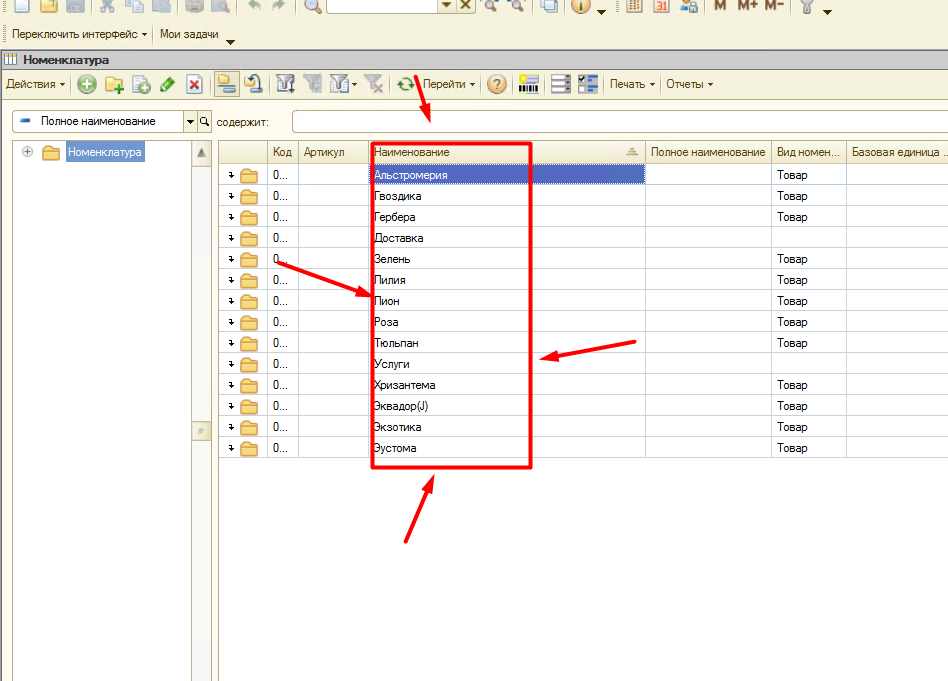 Свойста-характеристики, незнаю куда и как лучше вдолбить, будет использоваться для фильтра.Реализация как ты посоветуешь лучше сделать(выгружаться на сайт будет)Множественный реквизит «Повод», выбрать можно будет несколькоНовый Год  Юбилей День Святого Валентина 8 Марта  Свадьба 23 февраля  9 Мая День Рождения Последний звонок Выпускной  С любовью Рождение ребенка С извинениями С благодарностьюСвойста-характеристики, незнаю куда и как лучше вдолбить, будет использоваться для фильтра.Реализация как ты посоветуешь лучше сделать(выгружаться на сайт будет)Множественный реквизит «Кому», выбрать можно будет несколькоЖенскийМужскойДевушкеДрузьямУчителюДеловому партнеруСостав букета. Должна быть возможность указать назание цветов(выбрать из номенклатуры цветы общее) и указать кол-во которое входит состав. Данный реквизит также будет выгружаться на сайт.Пример: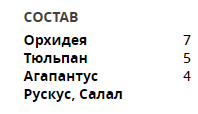 Другие значения для номенклатуры:Наименование АртикулБазовая единица : штОбщее количество цветов (что б авто посчитала исходя из кол-ва в составе): Основной цвет (возможность выбора с выгрузкой на сайт)КрасныйБелыйЖелтыйРозовыйСиреневыйФиолетовый ОранжевыйСправочники:ЦветВесРост